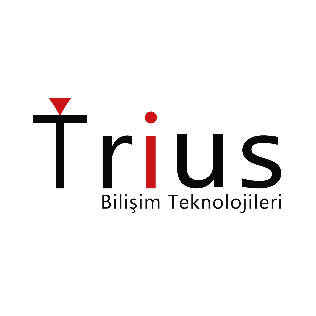 Kimlik ve İletişim BilgileriKimlik ve İletişim BilgileriKimlik ve İletişim BilgileriKimlik ve İletişim BilgileriAdı:Soyadı: T.C.Kimlik NoGSM No:E-Posta Adresi:Sabit Telefon: Adres: Veri Sahibiyim (Kendi verilerimi talep ediyorum)Veri Sahibi Yakınıyım (Yakınıma ilişkin verileri talep ediyorum)Yakınlık derecesi* belirtiniz:* Yasal temsilci iseniz ve veri alma hakkına sahipseniz ilgili kararı ek olarak iletiniz.Veri Sahibiyim (Kendi verilerimi talep ediyorum)Veri Sahibi Yakınıyım (Yakınıma ilişkin verileri talep ediyorum)Yakınlık derecesi* belirtiniz:* Yasal temsilci iseniz ve veri alma hakkına sahipseniz ilgili kararı ek olarak iletiniz.Veri Sahibiyim (Kendi verilerimi talep ediyorum)Veri Sahibi Yakınıyım (Yakınıma ilişkin verileri talep ediyorum)Yakınlık derecesi* belirtiniz:* Yasal temsilci iseniz ve veri alma hakkına sahipseniz ilgili kararı ek olarak iletiniz.Veri Sahibiyim (Kendi verilerimi talep ediyorum)Veri Sahibi Yakınıyım (Yakınıma ilişkin verileri talep ediyorum)Yakınlık derecesi* belirtiniz:* Yasal temsilci iseniz ve veri alma hakkına sahipseniz ilgili kararı ek olarak iletiniz.Trius ile İlişkiniz Trius ile İlişkiniz 1Talebimi Trius Bilişim Teknolojileri Limited Şirketi’ne iletmek istiyorum. Talebimi Trius Bilişim Teknolojileri Limited Şirketi’nin hizmet verdiği müşterilerine iletmek istiyorum. 2Lütfen aşağıdaki seçeneklerden kurumumuzla olan ilginize uygun olanı işaretleyiniz.AdayÇalışanEski ÇalışanEğitim Katılımcısı İlgili Kişi Talep Detayı Lütfen talep ettiğiniz kişisel veriye ilişkin bir açıklama yapınız ve verinin konumuna dair sahip olduğunuz herhangi birbilgi var ise paylaşınız.Lütfen talebinize vereceğimiz yanıt için gönderim yöntemini seçiniz: Adresime gönderim istiyorum E-posta adresime gönderim istiyorumBizzat başvurarak elden teslim almak istiyorumAçıklamalarKişisel verilerinizle ilgili taleplerinizi bu formu doldurarak, veri sorumlusu sıfatı ile işlendiği ölçüde Kişisel Verileri Koruma Kanunu (KVKK)'nun 11.maddesi gereği Saray Mh. Dr.Adnan Büyükdeniz Caddesi No:4 Akkom Ofis Park 2.Blok Kat 10 Ümraniye/İstanbul adresine elden teslim edebilir, noter kanalıyla gönderebilirsiniz. Bu formda belirttiğiniz bilgi ve belgeler kurumumuz ile ilişkinizi doğru bir şekilde tespit etmek ve size kanuni süre içerisinde eksiksiz yanıt verebilmek için talep edilmektedir.